Saucisses de Strasbourg à l'alsacienne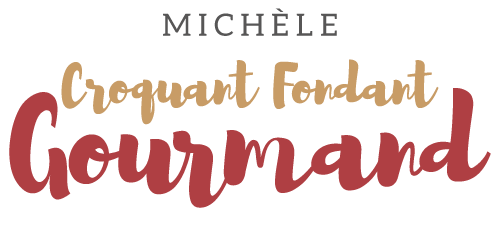 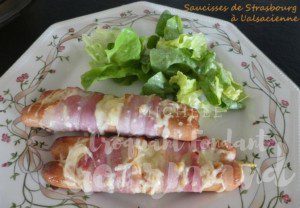 - 10 saucisses de Strasbourg
- 5 tranches très fines de lard fumé
- 100 g de comté râpé ≅
1 plat à four
Préchauffage du four à 195°C 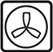 .
Déposer sur le plan de travail deux demi-tranches de lard et poser les saucisses dessus.
Saupoudrer généreusement de fromage râpé.
Entourer les saucisses avec le lard.
Poser les "paquets" côte à côte dans le plat à four.
Enfourner pour une dizaine de minutes jusqu'à ce que le fromage soit fondu et le lard bien gratiné.
Servir bien chaud, accompagné de salade verte.